INSTRUMEN TES KEMAMPUAN LITERASI MATEMATIKAKISI-KISI SOAL TES KEMAMPUAN LITERASI MATEMATIKASekolah 		: SMP Negeri 1 BodehMata Pelajaran 	: MatematikaKelas/Semester 	: VII / GenapMateri Pokok 		: PerbandinganAlokasi Waktu	: 1 x 120 menitBentuk Soal		: UraianKompetensi Inti	:KI3: Memahami dan menerapkan pengetahuan faktual, konseptual, prosedural, dan metakognitif pada tingkat teknis dan spesifik sederhana berdasarkan rasa ingin tahunya tentang ilmu pengetahuan, teknologi, seni, budaya dengan wawasan kemanusiaan, kebangsaan, dan kenegaraan terkait fenomena dan kejadian tampak mata.KI4: Menunjukkan keterampilan menalar, mengolah, dan menyaji secara kreatif, produktif, kritis, mandiri, kolaboratif, dan komunikatif, dalam ranah konkret dan ranah abstrak sesuai dengan yang dipelajari di sekolah dan sumber lain yang sama dalam sudut pandang teori.Kompetensi Dasar	:4.8  Menyelesaikan masalah yang berkaitan dengan perbandingan senilai dan berbalik nilai.SOAL TES KEMAMPUAN LITERASI MATEMATIKASekolah		:  SMP Negeri 1 BodehKelas/Semester	:  VII/GenapMata Pelajaran	:  MatematikaMateri		:  PerbandinganWaktu		:  1 x 120 menitPetunjuk:Tuliskan nama, nomor presensi, dan kelas pada lembar jawabanBacalah soal yang disediakan dengan cermat dan telitiKerjakan soal sesuai dengan kemampuan yang dimilikiTidak diperkenankan menggunakan alat bantu hitung seperti handphone atau kalkulatorSilahkan tambahkan gambar/table/grafik untuk memperjelas penyelesaian andaPeriksa kembali jawaban anda sebelum dikumpulkanKerjakan secara individu dan tanyakan pada guru apabila terdapat soal yang kurang jelasBerdoalah terlebih dahulu sebelum mengerjakanSOALJawablah pertanyaan-pertanyaan dibawah ini dengan rinci dan benar!Soal 1Nilai Tukar Mata UangDito adalah siswa berprestasi disalah satu SMP ternama di Indonesia. Dia terpilih dalam program pertukaran pelajar ke Amerika selama 3 bulan. Oleh karena itu, dia perlu menyiapkan segala kebutuhan sebelum pergi ke Amerika, salah satunya adalah uang. Dia harus menukarkan sejumlah uangnya dari Rupiah ke dalam uang pecahan Amerika yaitu US Dollar ($). Tentukan jika:Dito mengetahui bahwa nilai tukar antara mata uang rupiah dan US Dollar ($) Amerika saat ini adalah: 1$ = Rp 14.500,00.Dito ingin menukarkan Rp 9.425.000,00 miliknya ke dalam US Dollar ($) Amerika dengan nilai tukar tersebut. Berapa banyak uang dalam US Dollar ($) Amerika yang  akan diperoleh Dito?Pada saat kembali ke Indonesia setelah 3 bulan, Dito memiliki sisa uang sebanyak 150$. Dia menukarkan kembali uang US Dollar ($) ke dalam Rupiah, dengan nilai tukar uang yang telah berubah menjadi: 1$ = Rp 14.250,00. Apakah Dito diuntungkan dengan perubahan nilai tukar uang yang sekarang, pada saat dia menukarkan kembali uangnya dari US Dollar ($) ke dalam Rupiah? Berikan penjelasan untuk mendukung jawaban anda.Soal 2Pekerja Proyek dan Gaji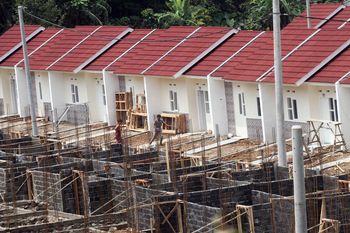 Pak Ardi merupakan seorang pemborong. Beliau menerima proyek pembangunan rumah warga korban erupsi gunung Semeru. Pak Ardi memperkirakan dapat menyelesaikan proyek tersebut dalam waktu 30 hari dengan 20 orang pekerja. Pada hari ke-11 hari pelaksanaan, proyek tersebut dihentikan sementara dan dilanjutkan 2 hari kemudian karena suatu hal. Tentukan jika:Satu minggu sebelum masa penyelesaian proyek berakhir, hanya tersisa 80% pekerja yang mampu melanjutkan pekerjaannya sampai dengan selesai. Dengan kondisi seperti itu, proyek tersebut akan terlambat setidaknya selama beberapa hari. Coba kalian bantu Pak Ardi untuk menghitung keterlambatan penyelesaian proyek tersebut!Semula 20 orang pekerja digaji dengan gaji Rp 225.000,00 setiap harinya. Sekarang, sebelum satu minggu masa penyelesaian proyek hanya tersisa 80% pekerja  yang mampu melanjutkan pekerjaannya sampai dengan selesai. Jika alokasi gaji pekerja tetap berapapun jumlah pekerjanya. Apakah gaji mereka sekarang bertambah atau malah berkurang? Berikan alasanmu.Soal 3Jarak Tempuh dan Efisiensi Bahan Bakar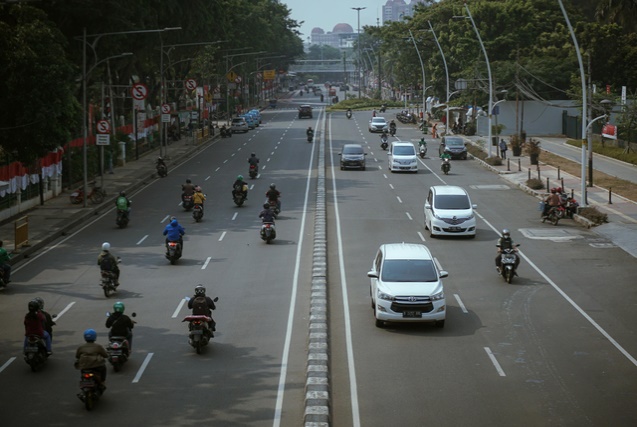 Sebuah peta mempunyai skala 1: 2.500.000.Pada peta tersebut jarak:Kota A ke kota P = 3 cm,Kota P ke kota B = 6 cm, Kota A ke kota Q = 3 cm,Kota Q ke kota B = 4 cm.Tentukan jika:Tino dan Tina berkendara menggunakan sepeda motor dari kota A menuju ke kota B. Jika Tino berkendara dari kota A ke kota B melalui kota P dan Tina berkendara dari kota A ke kota B melalui kota Q. Berapakah selisih jarak tempuh sebenarnya yang dilalui Tino dan Tina?Tino berkendara menggunakan bahan bakar pertalite yang memerlukan 1 liter untuk menempuh 40 km dan 1,2 liter untuk menempuh 60 km. Sedangkan Tina menggunakan bahan bakar pertamax pada kendaraannya yang memerlukan 0,7 liter untuk 40 km dan 1 liter untuk menempuh 60 km. Jika Tino berkendara dari kota A ke kota B melalui kota P dan Tina berkendara dari kota A ke kota B melalui kota Q. Dari 2 perjalanan tersebut manakah yang pengeluarannya lebih hemat dalam pembelian bahan bakar apabila harga pertalite Rp 7.650,00/liter dan harga pertamax Rp 9.000,00/liter?KUNCI JAWABAN TES KEMAMPUAN LITERASI MATEMATIKAMateriIndikator Pencapaian KompetensiIndikator Kemampuan Literasi MatematikaIndikator Kemampuan Literasi MatematikaIndikator Butir SoalNomor SoalMateriIndikator Pencapaian KompetensiLevelIndikatorIndikator Butir SoalNomor SoalPerbandingan senilaiSiswa mampu menyelesaikan masalah perbandingan senilai yang berkaitan dengan masalah sehari-hari 1Mengidentifikasi informasi berdasarkan instruksi yang tersediaMenjawab pertanyaan berdasarkan informasi yang telah tersediaMelakukan perhitungan sesuai dengan strategi yang digunakanMenyelesaikan masalah perbandingan senilai yang berkaitan dengan masalah sehari-hari dengan cara mengidentifikasi informasi berdasarkan instruksi yang tersedia, menjawab pertanyaan berdasarkan informasi yang telah tersedia, dan melakukan perhitungan sesuai dengan strategi yang digunakan.1aPerbandingan senilaiSiswa mampu menyelesaikan masalah perbandingan senilai yang berkaitan dengan masalah sehari-hari 2Mengumpulkan fakta informasi dari konteks yang adaMemilih strategi pemecahan masalah dari informasi pada soal yang diberikanMengerjakan soal dengan menggunakan algoritma dasar dan rumus dalam memecahkan masalah yang adaMenyimpulkan hasil dari permasalahanMenyelesaikan masalah perbandingan senilai yang berkaitan dengan masalah sehari-hari dengan cara mengumpulkan fakta informasi dari konteks yang ada, memilih strategi pemecahan masalah dari informasi pada soal yang diberikan, mengerjakan soal dengan menggunakan algoritma dasar dan rumus dalam memecahkan masalah yang ada, dan menyimpulkan hasil dari permasalahan1bPerbandingan berbalik nilaiSiswa mampu menyelesaikan masalah perbandingan berbalik nilai yang berkaitan dengan masalah sehari-hari 3Melaksanakan prosedur yang jelas dalam memecahkan masalahMemilih dan menggunakan strategi pemecahan masalahMenggunakan representasi berdasarkan informasi yang berbedaMenjabarkan hasil rumusan dan alasanMenyelesaikan masalah perbandingan berbalik nilai yang berkaitan dengan masalah sehari-hari dengan cara melaksanakan prosedur yang jelas dalam memecahkan masalah, memilih dan menggunakan strategi pemecahan masalah, menggunakan representasi berdasarkan informasi yang berbeda, dan menjabarkan hasil rumusan dan alasan2aPerbandingan berbalik nilaiSiswa mampu menyelesaikan masalah perbandingan berbalik nilai yang berkaitan dengan masalah sehari-hari 4Mengerjakan soal dengan langkah-langkah dan metode tertentu yang melibatkan asumsi-asumsi pada konteksMenggunakan informasi pada konteks yang adaMenggunakan keterampilan dan pengetahuan dalam melakukan perhitunganMemberikan kesimpulan dan alasan berdasarkan rumusan yang dimilikiMenyelesaikan masalah perbandingan berbalik nilai yang berkaitan dengan masalah sehari-hari dengan cara mengerjakan soal dengan langkah-langkah dan metode tertentu yang melibatkan asumsi-asumsi pada konteks, menggunakan informasi pada konteks yang ada, menggunakan keterampilan dan pengetahuan dalam melakukan perhitungan, dan memberikan kesimpulan dan alasan berdasarkan rumusan yang dimiliki2bPerbandingan senilai Siswa mampu menyelesaikan masalah perbandingan senilai yang berkaitan dengan masalah sehari-hari 5Mengerjakan dengan model dalam mengidentifikasi masalah dari situasi yang kompleksMemilih dan menggunakan strategi untuk memecahkan masalahMenggunakan pemikiran dan penalarannya dalam melakukan perhitunganMenjabarkan hasil rumusan dan alasannyaMenyelesaikan masalah perbandingan senilai yang berkaitan dengan masalah sehari-hari dengan cara mengerjakan dengan model dalam mengidentifikasi masalah dari situasi yang kompleks, memilih dan menggunakan strategi untuk memecahkan masalah, menggunakan pemikiran dan penalarannya dalam melakukan perhitungan, dan menjabarkan hasil rumusan dan alasannya3aPerbandingan senilai Siswa mampu menyelesaikan masalah perbandingan senilai yang berkaitan dengan masalah sehari-hari 6Membuat konsep dan menetapkan strategi pemecahan masalah dari situasi yang kompleksMenerjemahkan informasi-informasi dari permasalahan yang diberikanMenggunakan pemahaman dalam penguasaan simbol, operasi matematika dalam melakukan perhitunganMemberikan kesimpulan dan alasan dari rumusannyaMenyelesaikan masalah perbandingan senilai yang berkaitan dengan masalah sehari-hari dengan cara membuat konsep dan menetapkan strategi pemecahan masalah dari situasi yang kompleks, menerjemahkan informasi-informasi dari permasalahan yang diberikan, menggunakan pemahaman dalam penguasaan simbol, operasi matematika dalam melakukan perhitungan, dan memberikan kesimpulan dan alasan dari rumusannya3bNomor SoalLevelIndikator Kemampuan Literasi MatematikaAspek Yang DinilaiKunci Jawaban1a1Mengidentifikasi informasi berdasarkan instruksi yang tersediaMenuliskan hal-hal yang diketahui dan ditanyakan pada soal dengan rinciDiketahui:1$ = Rp 14.500,00Uang Dito = Rp 9.425.000,00Ditanyakan:Uang yang diperoleh Dito dalam US Dollar ($)?1a1Menjawab pertanyaan berdasarkan informasi yang telah tersediaMenuliskan langkah-langkah penyelesaian dengan benarJawab:Misalkan  adalah uang yang diperoleh Dito dalam US Dollar ($)Maka,1a1Melakukan perhitungan sesuai dengan strategi yang digunakanMelakukan perhitungan dengan tepatJadi, uang yang diperoleh Dito sebesar 650$1b2Mengumpulkan fakta informasi dari konteks yang adaMenuliskan hal-hal yang diketahui dan ditanyakan pada soal dengan rinciDiketahui:Uang Dito = 150$1$ = Rp 14.250,00Ditanyakan:Apakah Dito diuntungkan dengan perubahan nilai tukar uang yang sekarang, pada saat dia menukarkan kembali uangnya dari US Dollar ($) ke dalam Rupiah?1b2Memilih strategi pemecahan masalah dari informasi pada soal yang diberikanMemilih strategi yang digunakan dalam menyelesaikan permasalahanJawab:Sebelum melihat apakah Dito diuntungkan atau tidak dengan perubahan nilai tukar uang yang sekarang, pada saat dia menukarkan kembali uangnya dari US Dollar ($) ke dalam Rupiah. Kita cari terlebih dahulu uang Dito dalam Rupiah sebelum dan setelah perubahan nilai tukar uang.Jika 1$ = Rp 14.500,00 (sebelum perubahan nilai tukar uang)Misalkan  adalah uang yang diperoleh Dito dalam RupiahJika 1$ = Rp 14.250,00 (setelah perubahan nilai tukar uang)Misalkan  adalah uang yang diperoleh Dito dalam RupiahMaka uang dalam Rupiah sebelum perubahan nilai tukar uang > setelah perubahan nilai tukar uang atau  atau  2.175.000 > 2.137.500 1b2Mengerjakan soal dengan menggunakan algoritma dasar dan rumus dalam memecahkan masalah yang adaMenuliskan langkah-langkah penyelesaian dengan benarJawab:Sebelum melihat apakah Dito diuntungkan atau tidak dengan perubahan nilai tukar uang yang sekarang, pada saat dia menukarkan kembali uangnya dari US Dollar ($) ke dalam Rupiah. Kita cari terlebih dahulu uang Dito dalam Rupiah sebelum dan setelah perubahan nilai tukar uang.Jika 1$ = Rp 14.500,00 (sebelum perubahan nilai tukar uang)Misalkan  adalah uang yang diperoleh Dito dalam RupiahJika 1$ = Rp 14.250,00 (setelah perubahan nilai tukar uang)Misalkan  adalah uang yang diperoleh Dito dalam RupiahMaka uang dalam Rupiah sebelum perubahan nilai tukar uang > setelah perubahan nilai tukar uang atau  atau  2.175.000 > 2.137.500 1b2Menyimpulkan hasil dari permasalahanMenuliskan kesimpulan dari hasil penyelesaianJadi, Dito tidak diuntungkan dengan perubahan nilai tukar uang yang sekarang, pada saat dia menukarkan kembali uangnya dari US Dollar ($) ke dalam Rupiah karena uang yang dia peroleh lebih sedikit dari sebelum perubahan nilai tukar uang.2a3Menggunakan representasi berdasarkan informasi yang berbedaMenuliskan hal-hal yang diketahui dan ditanyakan pada soal dengan rinciDiketahui:20 orang pekerja → 30 hariPada hari ke-11 proyek dihentikan, dilanjutkan 2 hari kemudianSisa 80% pekerja sebelum satu minggu masa penyelesaian proyek Ditanyakan:Proyek tersebut akan terlambat setidaknya selama berapa hari?2a3Memilih dan menggunakan strategi pemecahan masalahMemilih strategi penyelesaian dengan tepatJawab:Pada hari ke-11 proyek dihentikan artinya pekerja telah bekerja selama 10 hari.Perhatikan tabel berikut.Tampak bahwa 20 pekerja tersebut bekerja hanya dalam 23 hari, karena satu minggu sebelum masa penyelesaian proyek tersisa hanya 80% pekerja maka proyek akan mengalami keterlambatan. Satu minggu terakhir dikerjakan oleh 80% x 20 = 16 pekerja Dengan demikian, kita dapat membuat skema panah seperti berikut:20 pekerja → 7 hari16 pekerja → x hariDengan menggunakan konsep perbandingan berbalik nilai, maka diperoleh2a3Melaksanakan prosedur yang jelas dalam memecahkan masalahMenuliskan langkah-langkah penyelesaian dengan benarJawab:Pada hari ke-11 proyek dihentikan artinya pekerja telah bekerja selama 10 hari.Perhatikan tabel berikut.Tampak bahwa 20 pekerja tersebut bekerja hanya dalam 23 hari, karena satu minggu sebelum masa penyelesaian proyek tersisa hanya 80% pekerja maka proyek akan mengalami keterlambatan. Satu minggu terakhir dikerjakan oleh 80% x 20 = 16 pekerja Dengan demikian, kita dapat membuat skema panah seperti berikut:20 pekerja → 7 hari16 pekerja → x hariDengan menggunakan konsep perbandingan berbalik nilai, maka diperoleh2a3Menjabarkan hasil rumusan dan alasanMenuliskan kesimpulan dan alasan dengan benarKeterlambatan proyek akan terjadi selama 9 - 7 = 2 hari Jadi, proyek tersebut akan terlambat setidaknya selama 2 hari2b4Menggunakan informasi pada konteks yang adaMenuliskan hal-hal yang diketahui dan ditanyakan pada soal dengan rinciDiketahui:Gaji 20 orang pekerja → Rp 225.000,00/hariSisa 80% pekerja sebelum satu minggu masa penyelesaian proyek Alokasi gaji pekerja tetapDitanyakan:Apakah gaji mereka sekarang bertambah atau malah berkurang?2b4Mengerjakan soal dengan langkah-langkah dan metode tertentu yang melibatkan asumsi-asumsi pada konteksMenuliskan langkah-langkah yang digunakan dengan benarJawab:Untuk mengetahui apakah gaji mereka sekarang bertambah atau malah berkurang, kita harus mencari gaji yang mereka peroleh setelah tersisa 80% pekerja sebelum satu minggu masa penyelesaian proyek.Misalkan x adalah gaji sekarang yang mereka peroleh setelah tersisa 80% pekerja sebelum satu minggu masa penyelesaian proyek.Satu minggu terakhir dikerjakan oleh 80% x 20 = 16 pekerja 2b4Menggunakan keterampilan dan pengetahuan dalam melakukan perhitunganMelakukan perhitungan dengan tepat dari langkah penyelesaian yang digunakanGaji sekarang – gaji sebelum = 281.250 – 225.000 = 56.2502b4Memberikan kesimpulan dan alasan berdasarkan rumusan yang dimilikiMenuliskan kesimpulan dari hasil penyelesaian dengan benarJadi, gaji mereka sekarang bertambah setelah tersisa 80% pekerja sebelum satu minggu masa penyelesaian proyek, pertambahan gaji mereka yaitu sebesar 56.250.3a5Mengerjakan dengan model dalam mengidentifikasi masalah dari situasi yang kompleksMenuliskan hal-hal yang diketahui dan ditanyakan pada soal dengan rinciDiketahui:Skala 1 : 2.500.000Jarak kota A ke kota P = 3 cmJarak kota P ke kota B = 6 cmJarak kota A ke kota Q = 3 cmJarak kota Q ke kota B = 4 cmTino → A – P – BTina → A – Q – BDitanyakan:Berapakah selisih jarak tempuh sebenarnya yang dilalui Tino dan Tina?3a5Memilih dan menggunakan strategi untuk memecahkan masalahMemilih strategi yang digunakan dan menulis langkah-langkah penyelesaian dengan benarJawab:Untuk mengetahui selisih jarak tempuh sebenarnya yang dilalui Tino dan Tina, maka kita harus mencari masing-masing jarak tempuh sebenarnya yang dilalui Tino dan Tina.Jarak tempuh sebenarnya yang dilalui TinoJarak kota A ke kota B melalui kota P= Jarak kota A ke kota P + Jarak kota P ke kota B = 3 cm + 6 cm = 9 cmJarak tempuh sebenarnya yang dilalui TinaJarak kota A ke kota B melalui kota Q= Jarak kota A ke kota Q + Jarak kota Q ke kota B = 3 cm + 4 cm = 7 cmSelisih jarak tempuh sebenarnya yang dilalui Tino dan Tina= Jarak sebenarnya yang dilalui Tino – jarak sebenarnya yang dilalui Tina= 225 km – 175 km= 50 km3a5Menggunakan pemikiran dan penalarannya dalam melakukan perhitunganMelakukan perhitungan dengan benar berdasarkan strategi pemecahan masalah yang digunakanJawab:Untuk mengetahui selisih jarak tempuh sebenarnya yang dilalui Tino dan Tina, maka kita harus mencari masing-masing jarak tempuh sebenarnya yang dilalui Tino dan Tina.Jarak tempuh sebenarnya yang dilalui TinoJarak kota A ke kota B melalui kota P= Jarak kota A ke kota P + Jarak kota P ke kota B = 3 cm + 6 cm = 9 cmJarak tempuh sebenarnya yang dilalui TinaJarak kota A ke kota B melalui kota Q= Jarak kota A ke kota Q + Jarak kota Q ke kota B = 3 cm + 4 cm = 7 cmSelisih jarak tempuh sebenarnya yang dilalui Tino dan Tina= Jarak sebenarnya yang dilalui Tino – jarak sebenarnya yang dilalui Tina= 225 km – 175 km= 50 km3a5Menjabarkan hasil rumusan dan alasannyaMenuliskan kesimpulan dari hasil penyelesaian dengan benarJadi, selisih jarak tempuh sebenarnya yang dilalui Tino dan Tina adalah 50 km.3b6Menerjemahkan informasi-informasi dari permaalahan yang diberikanMenuliskan hal-hal yang diketahui dan ditanyakan pada soal dengan rinciDiketahui:Bahan bakar pertalite1 liter → 40 km1,2 liter → 60 kmHarga Rp 7.650,00/literBahan bakar pertamax0,7 liter → 40 km1 liter → 60 kmHarga Rp 9.000,00/literTino → A – P – BTina → A – Q – BDitanyakan:Dari 2 perjalanan tersebut manakah yang pengeluarannya lebih hemat dalam pembelian bahan bakar apabila harga pertalite Rp 7.650,00/liter dan harga pertamax Rp 9.000,00/liter?3b6Membuat konsep dan menetapkan strategi pemecahan masalah dari situasi yang kompleksMerancang strategi dalam menyelesaikan masalah dengan tepatJawab:Untuk mengetahui mana yang pengeluarannya lebih hemat dalam pembelian bahan bakar, maka kita dapat mencari pemakaian bahan bakar menggunakan perbandingan ketika menempuh 40 km dan 60 km.Pada point (a) kita tahu bahwa jarak tempuh kota A ke kota B melalui kota P yang dilalui Tino adalah 225 km dan jarak tempuh kota A ke kota B melalui kota Q yang dilalui Tina adalah 175 km.Bahan bakar untuk menempuh 40 kmTino menempuh jarak 225 kmHarga pertalite yang dikeluarkan = Rp 7.650 x 5,625 = Rp 43.031,25Tina menempuh jarak 175 kmHarga pertamax yang dikeluarkan = Rp 9.000 x 3,0625  = Rp 27.562,5Bahan bakar untuk menempuh 60 kmTino menempuh jarak 225 kmHarga pertalite yang dikeluarkan = Rp 7.650 x 4,5 = Rp 34.425Tina menempuh jarak 175 kmHarga pertamax yang dikeluarkan = Rp 9.000 x 2,9167  = Rp 26.250,3Karena pengeluaran Tino > pengeluaran Tina maka yang pengeluarannya lebih hemat untuk bahan bakar adalah Tina walaupun dia menggunakan bahan bakar pertamax yang harganya lebih mahal.3b6Menggunakan pemahaman dalam penguasaan simbol, operasi matematika dalam melakukan perhitunganMenuliskan langah-langkah penyelesaian dengan tepatJawab:Untuk mengetahui mana yang pengeluarannya lebih hemat dalam pembelian bahan bakar, maka kita dapat mencari pemakaian bahan bakar menggunakan perbandingan ketika menempuh 40 km dan 60 km.Pada point (a) kita tahu bahwa jarak tempuh kota A ke kota B melalui kota P yang dilalui Tino adalah 225 km dan jarak tempuh kota A ke kota B melalui kota Q yang dilalui Tina adalah 175 km.Bahan bakar untuk menempuh 40 kmTino menempuh jarak 225 kmHarga pertalite yang dikeluarkan = Rp 7.650 x 5,625 = Rp 43.031,25Tina menempuh jarak 175 kmHarga pertamax yang dikeluarkan = Rp 9.000 x 3,0625  = Rp 27.562,5Bahan bakar untuk menempuh 60 kmTino menempuh jarak 225 kmHarga pertalite yang dikeluarkan = Rp 7.650 x 4,5 = Rp 34.425Tina menempuh jarak 175 kmHarga pertamax yang dikeluarkan = Rp 9.000 x 2,9167  = Rp 26.250,3Karena pengeluaran Tino > pengeluaran Tina maka yang pengeluarannya lebih hemat untuk bahan bakar adalah Tina walaupun dia menggunakan bahan bakar pertamax yang harganya lebih mahal.3b6Memberikan kesimpulan dan alasan dari rumusannyaMenuliskan kesimpulan dari hasil penyelesaian dengan benarJadi, dari 2 perjalanan tersebut yang pengeluarannya lebih hemat dalam pembelian bahan bakar adalah Tina yang menggunakan bahan bakar pertamax dengan harga Rp 9.000,00/liter.